Załącznik nr 3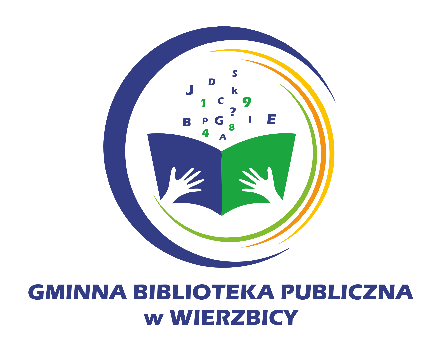 Program zajęć w ramach ferii zimowych organizowanych przez 
Gminną Bibliotekę Publiczną w Wierzbicy	2024DataGodzinaNazwa i rodzaj zajęćWiejski Dom Kultury w ChylinieWiejski Dom Kultury w ChylinieWiejski Dom Kultury w Chylinie29.01.202412.00 - 16.00Dzień puzzli i łamigłówek:
- samodzielne składanie puzzli o różnych poziomach trudności,
- zabawa „Kim jest nasz dzisiejszy bohater,
- rozwiązywanie, łamigłówek, rebusów i krzyżówek,
- gra terenowa,
- zabawa: „Poszukiwania”, - zabawa „Na czas”, - gry planszowe: mali ekolodzy, wesołe zagadki, ułóż wyrazy.30.01.202412.00 - 16.00Dokarmiamy ptaki:- zapoznanie z ptakami zimującymi w Polsce,- rozmowa kierowana na temat dokarmiania ptaków 
w okresie zimowym, - prace plastyczne: wykonanie karmnika z plastikowych butelek, praca zimowe ptaki,- wspólny spacer i zawieszenie karmnika na drzewie,
Dzień rogalika: wspólne przygotowanie rogalików z KGW 
w Chylinie,- gry i zabawy zespołowe.31.01.202412.00 - 16.00W karnawale czas na bale:
- praca plastyczna: przygotowania masek karnawałowych,
- „Wyginam śmiało ciało”- wspólne tworzenie układu tanecznego, - malowanie twarzy i tatuaże brokatowe,
- zabawy z chustą animacyjną,
- zabawy taneczne: niespodziewane pary, czapeczka, zapamiętaj ruch, marionetka, na ziemi zostaje, roboty, taniec na leżąco,- praca plastyczna: „Walentynka”
- przygotowanie tradycyjnych racuchów.Wiejski dom Kultury w SyczynieWiejski dom Kultury w SyczynieWiejski dom Kultury w Syczynie01.02.202412.00 - 16.00Dzień puzzli i łamigłówek:
- samodzielne składanie puzzli o różnych poziomach trudności,
- zabawa „Kim jest nasz dzisiejszy bohater,
- rozwiązywanie, łamigłówek, rebusów i krzyżówek,
- gra terenowa,
- zabawa: „Poszukiwania”, - zabawa „Na czas”,- gry planszowe: mali ekolodzy, wesołe zagadki, ułóż wyrazy.02.02.202412.00 - 16.00Dzień niedźwiedzia: - praca plastyczna „Niedźwiedź polarny”,- zabawa terenowa „Niedźwiedzi trop”,- praca plastyczna „Niedźwiedź w gawrze”, - ciekawostki o niedźwiedziach- praca z książkami o zwierzętach, mini quiz,
- zabawy ruchowe: „Stary Niedźwiedź”, „Gawra”, „Kry” „Nakarm mnie”.- przygotowanie tradycyjnych faworków.Wiejski dom Kultury w WierzbicyWiejski dom Kultury w WierzbicyWiejski dom Kultury w Wierzbicy03.02.202412.00 - 16.00Zimowy krajobraz:
- praca plastyczna: śnieżynki z patyczków do uszu,
- zimowe zabawy ruchowe na świeżym powietrzu: bitwa na śnieżki, robienie orła na śniegu, lepienie bałwana,
- praca plastyczna: zimowy pejzaż z wykorzystaniem materiałów nietypowych: płatki kosmetyczne, firanki, waty, pasty do zębów, papieru z niszczarki, pianki do golenia, 
- zabawy tematyczne: lodowe posągi, śniegowe kule, śnieżyca, lodowe kry, wirujące śnieżynki,
- praca plastyczna: bałwanek z rolki po papierze toaletowym.05.02.202412.00 - 16.00Dzień puzzli i łamigłówek:- samodzielne składanie puzzli o różnych poziomach trudności,
- zabawa „Na czas”,- rozwiązywanie, łamigłówek, rebusów i krzyżówek,- gra terenowa,- zabawa: „Poszukiwania”, - zabawa „Kim jest nasz dzisiejszy bohater,- gry planszowe: mali ekolodzy, wesołe zagadki, ułóż wyrazy, 
- przygotowanie racuchów.Wiejski dom Kultury w PniównieWiejski dom Kultury w PniównieWiejski dom Kultury w Pniównie06.02.202412.00 - 16.00Tłusty czwartek:- wspólne wykonanie pączków,
- pączkowe zabawy: sportowy pączek, pączkowy berek, tłusty taniec, 
- praca plastyczna: wykonanie masek karnawałowych, kartek walentynkowych,
- zabawy taneczne: niespodziewane pary, czapeczka, zapamiętaj ruch, marionetka, na ziemi zostaje, roboty, taniec na leżąco, gorące krzesła.07.02.202412.00 – 16.00Dzień kota:
- praca plastyczna: lepienie kota z masy solnej, wykonanie kota z talerza papierowego,
- zabawa z chustą animacyjną: kotki na spacerze,
- zabawy tematyczne: kłębek włóczki, skąd ten kot?, koci przysmak, kim jest kot, kocia gimnastyka, 
- wykonanie koktajlu z mleka.Wiejski Dom Kultury w BusównieWiejski Dom Kultury w BusównieWiejski Dom Kultury w Busównie08.02.202412.00 – 16.00W karnawale czas na bale:- praca plastyczna: przygotowania masek karnawałowych,- „Wyginam śmiało ciało”- wspólne tworzenie układu tanecznego, - malowanie twarzy i tatuaże brokatowe,- zabawy z chustą animacyjną,- zabawy taneczne: niespodziewane pary, czapeczka, zapamiętaj ruch, marionetka, na ziemi zostaje, roboty, taniec na leżąco,- praca plastyczna: „Walentynka”- przygotowanie tradycyjnych faworków.09.02.202412.00 – 16.00Dzień puzzli i łamigłówek:- samodzielne składanie puzzli o różnych poziomach trudności,- zabawa „Na czas”,- rozwiązywanie, łamigłówek, rebusów i krzyżówek,- gra terenowa,- zabawa: „Poszukiwania”, - zabawa „Kim jest nasz dzisiejszy bohater,- gry planszowe: mali ekolodzy, wesołe zagadki, ułóż wyrazy, Dzień pizzy: przygotowanie pizzy.10.02.202412.00 – 16.00Zimowy krajobraz:- praca plastyczna: śnieżynki z patyczków do uszu,- zimowe zabawy ruchowe na świeżym powietrzu: bitwa na śnieżki, robienie orła na śniegu, lepienie bałwana,- praca plastyczna: zimowy pejzaż z wykorzystaniem materiałów nietypowych: płatki kosmetyczne, firanki, waty, pasty do zębów, papieru z niszczarki, pianki do golenia, - zabawy tematyczne: lodowe posągi, śniegowe kule, śnieżyca, lodowe kry, wirujące śnieżynki,- praca plastyczna: bałwanek z rolki po papierze toaletowym.